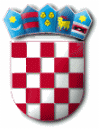 Na temelju članka 22. Zakona o službenicima i namještenicima u lokalnoj i područnoj (regionalnoj) samoupravi („Narodne novine“ broj 86/08 i 61/11) Povjerenstvo za provedbu oglasa za prijam u službu na određeno vrijeme u Jedinstveni upravni odjel Općine Punat na radno mjesto referent za računovodstvo i javne prihode objavljujePOZIVna prethodnu provjeru znanja i sposobnostiPovjerenstvo je utvrdilo da pisanom testiranju može pristupiti sljedeća kandidatkinja:	1. Patricia Polonijo, Mate Balote 33, KrkKandidatkinja pozvana na pisano testiranje treba pristupiti pisanom testiranju u prostorije Općine Punat, na adresi Novi put 2, u četvrtak 16. ožujka 2017. godine u 10:00 sati.Podnositeljima nepotpunih i nepravodobnih prijava kao i podnositeljima koji ne ispunjavaju formalne uvjete oglasa te se ne smatraju kandidatima upućena je odgovarajuća pisana obavijest.Na testiranje je potrebno ponijeti osobnu iskaznicu ili putovnicu.Ne postoji mogućnost naknadnog pisanog testiranja, bez obzira na razloge koje kandidatkinju eventualno priječe da testiranju pristupi u naznačeno vrijeme.Smatra se da je kandidatkinja koja se navedenog dana ne odazove do 10:00 sati, bez obzira na razloge, povukla svoju prijavu na oglas. Smatrat će se da je prijavu povukla i ako na pisanom testiranju remeti mir i/ili pravila ponašanja na testiranju s kojima će biti upoznata,  kao i ako ne predoči osobnu iskaznicu ili putovnicu.Pisano testiranje traje 45 minuta.Intervju se provodi samo ako kandidatkinja ostvari najmanje 50% ukupnog broja bodova na pisanom testiranju. Povjerenstvo kroz intervju utvrđuje interese, profesionalne ciljeve, provjeru socijalnih vještina (komunikacijskih i interpersonalnih) te osobnih kvaliteta kandidata relevantnih za posao te provjeru motivacije.Ostale informacije vezane uz pisano testiranje navedene su u Obavijesti koja je prethodno objavljena na internet stranici Općine Punat (www.punat.hr).Rezultati pisanog testiranja biti će objavljeni na oglasnoj ploči Općine Punat, Novi put 2, Punat, istog dana do 11:30 sati.Ako kandidatkinja ostvari najmanje 50% bodova na pisanom testiranju, provest će se intervju istog dana s početkom u 11:45 sati.Objavom ovog Poziva kandidatkinja se smatra obaviještena o pozivu na prethodnu provjeru znanja i sposobnosti.Ovaj Poziv objaviti će se na internet stranici Općine Punat (www.punat.hr) i na oglasnoj ploči Općine Punat.	          Povjerenstvo	     Vesna Žic, dipl.oec.R E P U B L I K A   H R V A T S K APRIMORSKO – GORANSKA ŽUPANIJAOPĆINA PUNATPovjerenstvo za provedbu oglasaKLASA: 112-03/17-01/1URBROJ: 2142-02-03/2-17-10Punat,  10. ožujka 2017. godine